Корпус в асептическом исполнении из нержавеющей стали для универсального преобразователя UPT-21Klingenberg, April 2015. 
Компания WIKA расширила область применения универсального преобразователя модели UPT-21. Теперь прибор для измерения давления также может поставляться в прочном, но при этом полностью асептическом корпусе из нержавеющей стали, поверхность которого дополнительно может быть обработана электрохимической полировкой.Преобразователь модели UPT-21 с поворотной индикаторной головкой (индикатор диаметром 60　мм) обладает оптимальной герметичностью в любом монтажном положении. Корпус и электрические соединения имеют наружное уплотнение, которое не подвергается загрязнению. Муфты кабельных вводов имеют гладкую наружную поверхность и внутреннюю резьбу для кабельных зажимов. Таким образом, данные преобразователи идеально подходят для мойки струей воды. Для санитарных применений в качестве технологических присоединений могут использоваться клэмпы, молочные гайки и стерильные фланцы.Измерительные электронные блоки преобразователя, которые обеспечивают коммуникацию по протоколу HART® (V7), наряду с конструкцией корпуса, обеспечивают функциональную универсальность прибора. Компактный прибор в зависимости от требований укомплектован датчиком с диапазоном измерения 0 ... 400 мбар и 0 ... 600 бар, который имеет погрешность измерения 0,1 % от шкалы. Диапазоны измерения свободно масштабируются, что позволяет без труда установить любые промежуточные диапазоны. Преобразователь UPT разработан в соответствии с санитарным стандартом 3-A и имеет взрывозащиту в соответствии с требованиями ATEX, IECEx, Inmetro и EAC.WIKA Alexander Wiegand SE & Co. KGAlexander-Wiegand-Straße 3063911 Klingenberg/GermanyTel. +49 9372 132-0Fax +49 9372 132-406vertrieb@wika.comwww.wika.deWIKA фотография:Универсальный преобразователь UPT-21 асептическое исполнение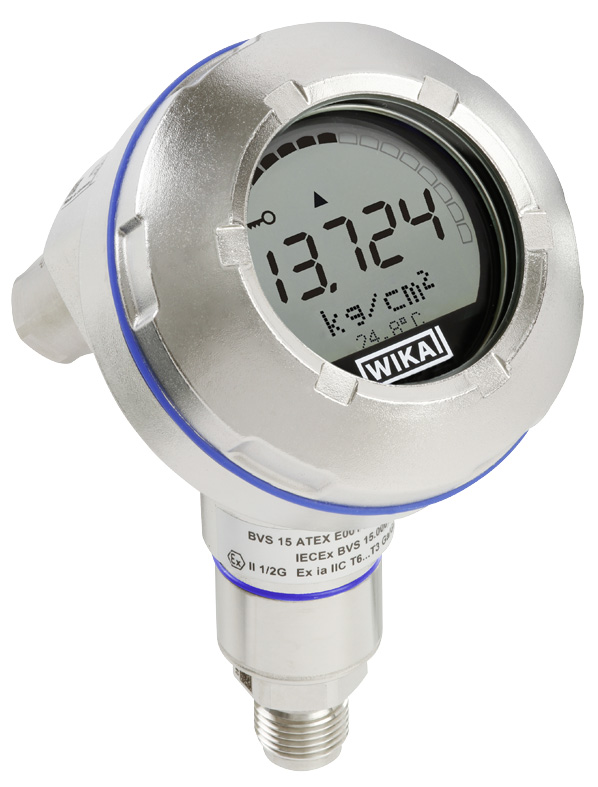 Редакция:WIKA Alexander Wiegand SE & Co. KGAndré Habel NunesMarketing ServicesAlexander-Wiegand-Straße 3063911 Klingenberg/GermanyTel. +49 9372 132-8010Fax +49 9372 132-8008010andre.habel-nunes@wika.comwww.wika.deWIKA press release 05/2016